Сумська міська радаVІІ СКЛИКАННЯ               СЕСІЯРІШЕННЯвід                       2020 року №           -МРм. СумиРозглянувши звернення юридичної особи, надані документи, відповідно до протоколу засідання постійної комісії з питань архітектури, містобудування, регулювання земельних відносин, природокористування та екології Сумської міської ради від 25.06.2020 № 197, статей 12, 79-1, 92, 118, 121, 122, 123 Земельного кодексу України, статті 50 Закону України «Про землеустрій», частини третьої статті 15 Закону України «Про доступ до публічної інформації», керуючись пунктом 34 частини першої статті 26 Закону України «Про місцеве самоврядування в Україні», Сумська міська рада ВИРІШИЛА:Відмовити ДЕРЖАВНОМУ ПІДПРИЄМСТВУ "СУМСЬКИЙ ЕКСПЕРТНО-ТЕХНІЧНИЙ ЦЕНТР ДЕРЖПРАЦІ" у наданні дозволу на розроблення проекту землеустрою щодо відведення в постійне користування земельної ділянки за адресою: м. Суми, вул. Косівщинська, 18 під нежитловими приміщеннями, що перебувають на праві власності у ДЕРЖАВНОГО ПІДПРИЄМСТВА «СУМСЬКИЙ ЕКСПЕРТНО-ТЕХНІЧНИЙ ЦЕНТР ДЕРЖГІРПРОМНАГЛЯДУ УКРАЇНИ» згідно з витягом з Державного реєстру прав на нерухоме майно про реєстрацію права власності від 03.04.2013                         № 1941002 реєстраційний номер об’єкта нерухомого майна 28672359101; витягом про державну реєстрацію прав від 08.02.2012 № 33113264 реєстраційний номер об’єкта нерухомого майна 27084451; витягом про державну реєстрацію прав від 16.05.2012 № 34146620 реєстраційний номер об’єкта нерухомого майна 27084451 у зв’язку з невідповідністю поданого клопотання та пакету документів вимогам нормативно-правових актів: а саме частині другій статті 123 Земельного кодексу України (незазначенням у клопотанні орієнтовного розміру земельної ділянки, цільового призначення, відсутністю графічних матеріалів, на яких зазначено бажане місце розташування та розмір земельної ділянки, і недолученням документів, що підтверджують правонаступництво заявника).Сумський міський голова                                                                     О.М. ЛисенкоВиконавець: Клименко Ю.М.Ініціатор розгляду питання - постійна комісія з питань архітектури, містобудування, регулювання земельних відносин, природокористування та екології Сумської міської радиПроєкт рішення підготовлено департаментом забезпечення ресурсних платежів Сумської міської радиДоповідач – департамент забезпечення ресурсних платежів Сумської міської ради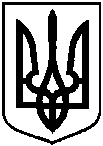 Проєктоприлюднено «__»_________2020 р.Про відмову ДЕРЖАВНОМУ ПІДПРИЄМСТВУ "СУМСЬКИЙ ЕКСПЕРТНО-ТЕХНІЧНИЙ ЦЕНТР ДЕРЖПРАЦІ" у наданні дозволу                на розроблення проекту землеустрою щодо відведення в постійне користування земельної ділянки                                   за адресою: м. Суми,                                     вул. Косівщинська, 18